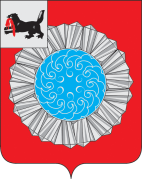 АДМИНИСТРАЦИЯ  МУНИЦИПАЛЬНОГО ОБРАЗОВАНИЯ  СЛЮДЯНСКИЙ РАЙОНПОСТАНОВЛЕНИЕг. Слюдянкаот 28.05.2015г. № 706Об утверждении перечня должностныхлиц, наделенных полномочиями по составлению протоколов обадминистративных правонарушениях, предусмотренных отдельными законами Иркутской области об административной ответственности       В целях организации работы по реализации Закона Иркутской области от 04 апреля 2014г. № 37-оз «О наделении органов местного самоуправления областными государственными полномочиями по определению перечня должностных лиц органов местного самоуправления, уполномоченных составлять протоколы об административных правонарушениях, предусмотренных отдельными законами  Иркутской области об административной ответственности», руководствуясь статьями 38, 47 Устава муниципального образования Слюдянский район (новая редакция), зарегистрированного постановлением Губернатора Иркутской области № 303-П от 30 июня 2005 г, регистрационный номер № 14-3,ПОСТАНОВЛЯЮ:Утвердить перечень должностных лиц, уполномоченных составлять протоколы об административных правонарушениях, предусмотренных:- законом Иркутской области от 10 декабря 2007 года № 124-оз «Об административной ответственности за правонарушения в сфере перевозки пассажиров и багажа транспортом общего пользования городского и пригородного сообщения в Иркутской области» (приложение № 1);-   статьями 9,10,11 Закона Иркутской области от 9 декабря 2009 года № 97/63–оз «Об административной ответственности за правонарушения, посягающие на порядок осуществления государственной власти и местного самоуправления в Иркутской области», (приложение № 2);-  законом Иркутской области от 15 июля 2013 года № 63-оз «Об административной ответственности в сфере организации предоставления государственных и муниципальных услуг», (приложение  № 3);- законом Иркутской области от 29 декабря 2007 года № 153-оз "Об административной ответственности за нарушение правил охраны жизни людей на водных объектах в Иркутской области", законом Иркутской области от 7 октября 2008 года № 76-оз "Об административной ответственности за нарушение правил пользования водными объектами для плавания на маломерных судах в Иркутской области"  (приложение № 4).Признать утратившим силу постановление администрации муниципального образования Слюдянкий район 26 декабря 2014г. № 2244 «Об утверждении перечня должностных лиц, наделенных полномочиями по составлению протоколов об административных правонарушениях».Опубликовать настоящее постановление в приложении к газете «Славное море» и разместить на официальном сайте администрации муниципального образования Слюдянский район.Контроль за исполнением настоящего постановления возложить на вице-мэра, первого заместителя мэра муниципального образования Слюдянский район Азорина Ю.Н.Мэр муниципального образованияСлюдянский район                                                                         А.В. ДолжиковПриложение № 1к постановлению администрациимуниципального образованияСлюдянский район от 28.05.2015г. № 706ПЕРЕЧЕНЬдолжностных лиц органов местного самоуправления, уполномоченных составлять протоколы об административных правонарушениях, предусмотренных Законом Иркутской области от 10 декабря 2007 года № 124-оз «Об административной ответственности за правонарушения в сфере перевозки пассажиров и багажа транспортом общего пользования городского и пригородного сообщения в Иркутской области»  Руководитель аппарата администрациимуниципального образованияСлюдянский район                                                                            Н.Л. ЛазареваПриложение № 2к постановлению администрациимуниципального образованияСлюдянский район от 28.05.2015г. № 706ПЕРЕЧЕНЬ    должностных  лиц  органов местного самоуправления, уполномоченных составлять протоколы об административных правонарушениях, предусмотренных     статьями 9, 10, 11 Закона Иркутской области от 9 декабря 2009 года № 97/63-оз «Об административной ответственности за правонарушения, посягающие на порядок осуществления государственной власти и местного самоуправления в Иркутской области»Руководитель аппарата администрациимуниципального образованияСлюдянский район                                                                            Н.Л. ЛазареваПриложение № 3к постановлению администрациимуниципального образованияСлюдянский районот 28.05.2015г. № 706ПЕРЕЧЕНЬдолжностных лиц органов местного самоуправления, уполномоченных составлять протоколы об административных правонарушениях, предусмотренных  Законом Иркутской области от 15 июля 2013 года № 63-оз «Об административной ответственности в сфере организации предоставления государственных и муниципальных услуг»Руководитель аппарата администрациимуниципального образованияСлюдянский район                                                                            Н.Л. ЛазареваПриложение № 4к постановлению администрациимуниципального образованияСлюдянский районот 28.05.2015г. № 706ПЕРЕЧЕНЬдолжностных лиц органов местного самоуправления, уполномоченных составлять протоколы об административных правонарушениях, предусмотренных  законом Иркутской области от 29 декабря 2007г. № 153-оз "Об административной ответственности за нарушение правил охраны жизни людей на водных объектах в Иркутской области", законом Иркутской области от 7 октября 2008г. № 76-оз "Об административной ответственности за нарушение правил пользования водными объектами для плавания на маломерных судах в Иркутской области"Руководитель аппарата администрациимуниципального образованияСлюдянский район                                                                                       Н.Л. ЛазареваПестова Лариса ГеннадьевнаНачальник отдела  регулирования рынка, товаров, работ, услуг  администрации муниципального образования Слюдянский район;Лазарева Наталья Леонардовна Руководитель аппарата администрации муниципального районаМаюрова Ольга ЕвгеньевнаНачальник отдела нормативно-правового обеспечения  администрации муниципального района Усольцева Анастасия Валерьевна консультант Управления социально- экономического развития администрации муниципального образования Слюдянский район Кайсаров Михаил Михайлович Заведующий отделом по делам ГО и ЧС администрации муниципального образования Слюдянский район